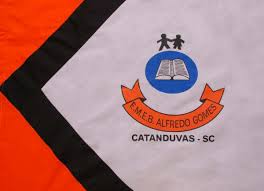 Escola Municipal de Educação Básica Alfredo GomesCatanduvas, DEZEMBRO DE 2020.Diretora: Ivania Ap. Nora Assessora Técnica Pedagógica: Simone Andréa CarlAssessora Técnica Administrativa: Tania N. de ÁvilaProfessora: Marlí BobellaTurma: 4º ano matutinoLíngua Portuguesa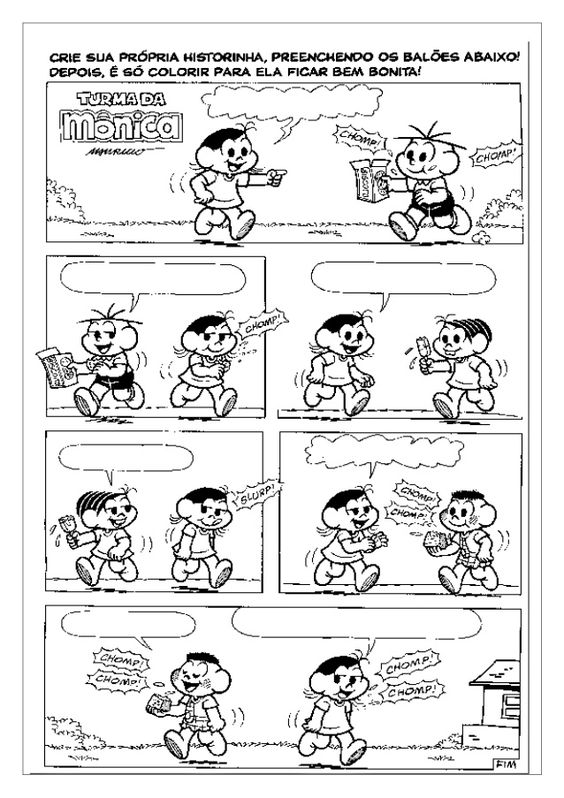 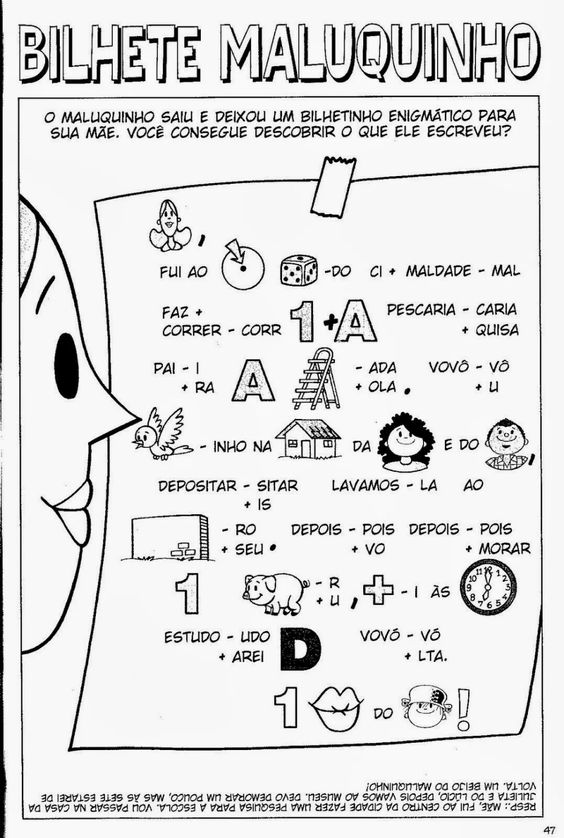 MATEMÁTICAESTUDE A TABUADA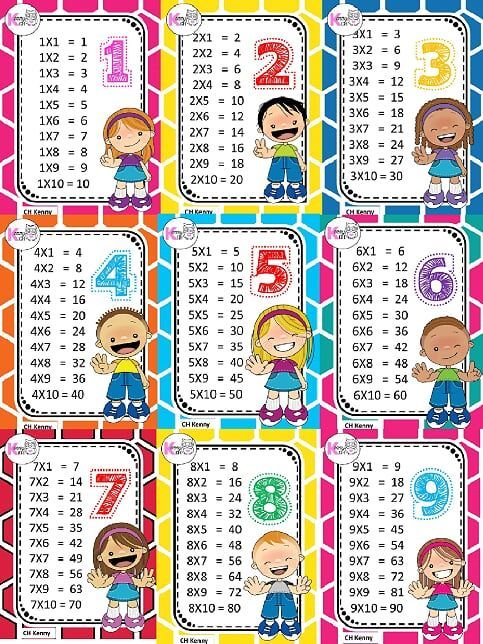 